На основу члана 63. став 1. и члана 54. Закона о јавним набавкама („Сл. Гласник РС“ број 124/12, 14/15 и 68/15) комисија за јавну набавку обавештава сва заинтересована лица у поступку да је извршена измена и допуна конкурсне документације за јавну набавку ЈН 6/2018,  Услуге обезбеђења авио карата и хотелског смештаја за службена путовања у земљи и иностранству ИЗМЕНА И ДОПУНА КОНКУРСНЕ ДОКУМЕНТАЦИЈЕ БРОЈ 1На стр. 17 конкурсне документације мења се текст банкарску гаранцију за озбиљност понуде у износу од  10% од вредности понуде без ПДВ, са роком важења 90 (деведесет) дана од дана јавног отварања понуда, која мора бити неопозивa, без права на приговор, безусловна и платива на први позив, у корист Наручиоца. Наручилац ће банкарску гаранцију за озбиљност понуде активирати и у следећим случајевима:понуђач изменио или опозвао понуду за време трајања важности понуде, без сагласности Наручиоца; понуђач, иако је упознат са чињеницом да је његова понуда прихваћена од стране Наручиоца као најповољнија, одбио да потпише уговор, сходно условима из понуде; понуђач није доставио, у остављеном примереном року који не може бити краћи од пет дана, тражене доказе о испуњености услова из члана 75. и 76. ЗЈН, иако је упознат са чињеницом да је његова понуда прихваћена од стране Наручиоца као најповољнија; понуђач није доставио или је одбио да достави тражено средство обезбеђења за добро извршење посла, односно за повраћај авансног плаћања, у складу са захтевима из конкурсне документације.тако да сада гласи              Понуђач је дужан да уз понуду достави: - Сопствену меницу за озбиљност понуде у висини од 10% од процењене вредности набавке ( за све три године) без ПДВ-а, потписану и оверену, од стране лица овлашћеног за заступање и регистровану у складу са чланом 47а Закона о платном промету („Службени лист СРЈ“ бр. 3/2002 и 5/2003 и „Сл. гласник РС“ бр. 43/2004, 62/2006 и 31/2011) и Одлуком НБС о ближим условима, садржини и начину вођења Регистра меница и овлашћења („Службени гласник РС“ бр. 56/2011). - Менично овлашћење да се меница у висини од 10% од процењене вредности набавке без ПДВ-а, без сагласности понуђача може поднети на наплату, која мора да траје најмање колико и рок важења понуде, који понуђач уписује у обрасцу понуде (Рок важења понуде). У случају да понуђач по истеку рока за подношење понуде измени, допуни, опозове своју понуду или не закључи оквирни споразум, а његова је понуда оцењена као најповољнија или не достави у року средство финансијског обезбеђења у тренутку закључења оквирног споразума прописано конкурсном документацијом. - Потврду о регистрацији менице; - Копију картона депонованих потписа код банке на којим се јасно виде депоновани потпис и печат понуђача, оверен печатом банке са датумом овере не старијим од 30 дана од дана отварања понуда. Потпис овлашћеног лица на меници и меничном овлашћењу мора бити идентичан са потписом у картону депонованих потписа. У случају промене лица овлашћеног за заступање, менично овлашћење остаје на снази.                                           МЕНИЧНО ОВЛАШЋЕЊЕ – ПИСМО ДУЖНИК: ____________________________________________ Седиште: _____________________________________________ Матични број: ________________________________________ Порески идентификациони број ПИБ: ___________________ Текући рачун: _________________________________________ Код банке:_____________________________________________ ИЗДАЈЕ МЕНИЧНО ОВЛАШЋЕЊЕ - ПИСМО - за корисника сопствене соло менице за озбиљност понуде – КОРИСНИК: Министарство, грађевинарства, саобраћаја и инфраструктуре (Поверилац) Седиште: Београд, Немањина 22-26 Предајемо Вам 1 (једну) сопствену соло меницу, серије __________________ и овлашћујемо Министарство, грађевинарства, саобраћаја и инфраструктуре, Београд, Немањина 22-26,  као повериоца, да предату меницу може попунити на износ од 10% (десет посто) од укупне процењене вредности набавке вредности без ПДВ-а за ЈН 6/2018 – јавна набавка у отвореном поступку, што номинално износи _______________ динара без ПДВ-а, а по основу гаранције за озбиљност понуде. Рок важења ове менице је од _________ 2018. године до __________. године.  Овлашћујемо Министарство, грађевинарства, саобраћаја и инфраструктуре, Београд, Немањина 22-26,  као Повериоца, да у своју корист безусловно и неопозиво, «Без протеста» и трошкова, вансудски, може извршити наплату са свих рачуна Дужника. Овлашћујем банку код које имамо рачун да наплату-плаћање изврши на терет свих наших рачуна, а као и да поднети налог за наплату заведе у распоред чекања у случају да на рачуну уопште нема или нема довољно средстава или због поштовања приоритета у наплати са рачуна. Дужник се одриче права на повлачење овог овлашћења, на опозив овог овлашћења, на стављање приговора на задужење и на сторнирање по овом основу за наплату. Меница је важећа и у случају да дође до промене лица овлашћеног за заступање и располагање средствима на текућем рачуну Дужника, статусних промена, оснивања нових правних субјеката од стране Дужника. Меница је потписана од стране овлашћеног лица за заступање _____________________ (име и презиме)  чији се потпис налази у картону депонованих потписа код наведене банке. На меници је стављен печат и потпис издаваоца менице-трасанта.  Ово овлашћење сачињено је у 2 (два) истоветна примерка, од којих 1 (један) за Дужника, а 1 (један) за Повериоца.             Датум и место издавања                 М.П.               Дужник - издавалац                                                                                                                                           овлашћења                                                                 менице                                                                                                                        ____________________________                    ________________________                                                                               потпис овлашћеног  лица *Oбразац се доставља са Меницом за добро извршење посла.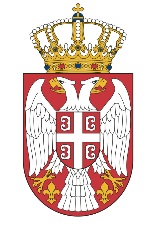 